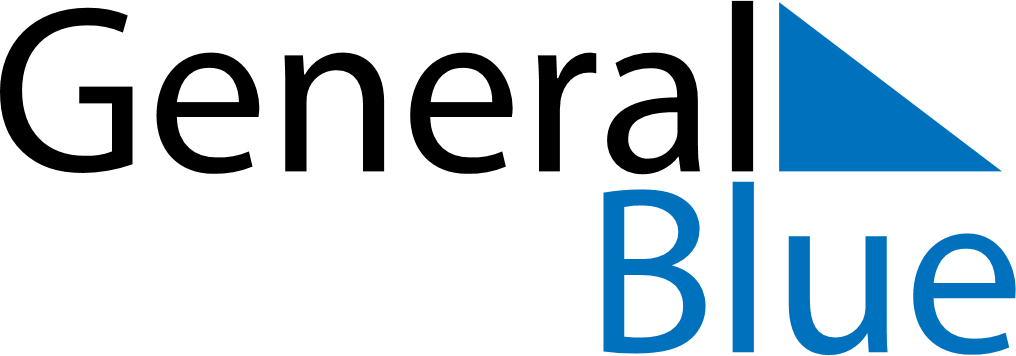 Weekly CalendarAugust 2, 2021 - August 8, 2021Weekly CalendarAugust 2, 2021 - August 8, 2021Weekly CalendarAugust 2, 2021 - August 8, 2021Weekly CalendarAugust 2, 2021 - August 8, 2021Weekly CalendarAugust 2, 2021 - August 8, 2021Weekly CalendarAugust 2, 2021 - August 8, 2021Weekly CalendarAugust 2, 2021 - August 8, 2021MondayAug 02MondayAug 02TuesdayAug 03WednesdayAug 04ThursdayAug 05FridayAug 06SaturdayAug 07SundayAug 085 AM6 AM7 AM8 AM9 AM10 AM11 AM12 PM1 PM2 PM3 PM4 PM5 PM6 PM7 PM8 PM9 PM10 PM